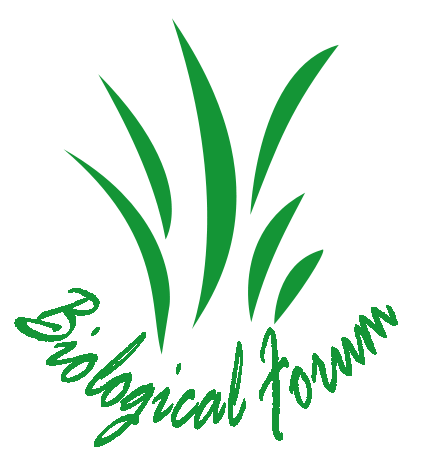 ISSN No. (Print): 0975-1130                                                                                                                                        ISSN No. (Online): 2249-3239Title 12 Arial  Author name: (10 Times New Roman) Detail  addresses of all authors: (10 Times New Roman) with Email id s and mobile numbers(Corresponding author: …………………………)ABSTRACT: About 150-200 wordsKeywords : At least 5-7INTRODUCTION:  Update review of literature (upto 2021) (10 Times New Roman) MATERIAL AND METHODS (10 Times New Roman)RESULTS AND DISCUSSION (10 Times New Roman)CONCLUSION (Compulsory) (10 Times New Roman)FUTURE SCOPE (Compulsory) (10 Times New Roman)Conflict of Interest: Authors have declared that no competing interests exist. (9 Times New Roman)Author contributions. Use this form to specify the contribution of each author of your manuscript. A distinction is made between five types of contributions: Conceived and designed the analysis; Collected the data; Contributed data or analysis tools; Performed the analysis; Wrote the paper. (9 Times New Roman)ACKNOWLEDGEMENT. I extend my sincere thanks to Prof. (Dr.) M. K. Sharma (major advisor) and to my advisory committee members for giving me proper guidance throughout the course of study. I also sincerely thank Jawaharlal Nehru Memorial Fund (MHRD, GoI) for supporting the research financially by awarding me Jawaharlal Nehru Fellowship. (9 Times New Roman)REFERENCES (APA Style of Referenceing with 9 Times New Roman)Alankararao, G. S. J. G, Baby, P. and Rajendra Prasad, Y. (1991). Leaf oil of Coleus amboinicus Lour: in vitro antimicrobial studies. Perfumerie Kosmetics, 72, 744–745. Booth, C. (1976). The genus Fusarium. Commonwealth Mycological Institute, Surrey, England. Deans, S.G. and Ritchie, G .(1987). Antimicrobial properties of plant essential oils. Int. J. Food Microbiol., 5, 165–180.Ellis, M. B. (1971). More Dematiaceous Hyphomycetes. Surrey, England, Commonwealth Mycological Institute.  George, L.B. (1972). The Genera of Hyphomycetes from soil. N. Y. : Robert, E., Krieger Publishing Company, Huttington.Gilman, J. C. (1967).  A Manaual of Soil Fungi. Oxford and IBP Publishing Co., Calcutta.Langenau, E.E. (1948). The examination and analysis of essential oils, synthetics and isolates. In: The essential oils, Ed.E. Guenther, Vol. I. Robert E. Krieger Publishing Co. Hutington, New York, 227-348.Phillips, D.J. (1984). Mycotoxins as a postharvest problem. In: Moline HE (eds) Post-harvest Pathology of fruits and vegetables: post harvest losses in perishable crops. Agricultural Experimental Station, University of California, Berkeley Publications, N E,  50–54.Raper, K. B. and Thom, C. A.(1949). A Manual of Penicillia. William and Wilkins Co., Baltimore.How to cite this article: Srivastava, D. (2020).  Anise Oil : Effective as Post-Harvest Botanical Fungicide in the Management of Pink Mould of Apples caused by Trichothecium roseum. Biological Forum – An International Journal, 12(2): 79-83. (9 Times New Roman)